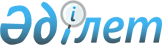 О международных договорах и иных нормативных правовых актах в сфере технического регулирования в таможенном союзе в рамках Евразийского экономического сообществаРешение Межгосударственного Совета Евразийского экономического сообщества от 11 декабря 2009 года № 27

      Межгосударственный Совет Евразийского экономического сообщества (высший орган таможенного союза) на уровне глав правительств решил:



      1. Принять:



      Соглашение об обращении продукции, подлежащей обязательной оценке (подтверждению) соответствия, на таможенной территории таможенного союза (прилагается);



      Соглашение о взаимном признании аккредитации органов по сертификации (оценке (подтверждению) соответствия) и испытательных лабораторий (центров), выполняющих работы по оценке (подтверждению) соответствия (прилагается).



      2. Провести в срок до 15 апреля 2010 года внутригосударственные процедуры, необходимые для вступления в силу международных договоров, указанных в пункте 1 настоящего Решения.



      3. Утвердить План мероприятий по реализации положений Соглашений таможенного союза, указанных в пункте 1 настоящего Решения (прилагается).



      4. Установить, что до введения в действие единой формы сертификата соответствия, сертификаты соответствия на продукцию государств таможенного союза, в отношении которой установлены одинаковые обязательные требования, формы и схемы сертификации, а также применяются одинаковые или сопоставимые методы исследований (испытаний) и измерений продукции, переоформляются органом по сертификации (оценке (подтверждению) соответствия) государства, на территорию которого поставляется продукция, без проведения дополнительных процедур сертификации.



      5. Комиссии подготовить и внести на рассмотрение очередного заседания Межгоссовета Евразийского экономического сообщества (высшего органа таможенного союза) на уровне глав правительств проект решения о передаче Комиссии полномочий, предусмотренных международными договорами, указанными в пункте 1 настоящего Решения.



      6. Правительствам государств – членов таможенного союза в рамках Евразийского экономического сообщества принять меры по подготовке изменений в национальные законодательства с целью приведения их до 1 июля 2010 года в соответствие с международными договорами, указанными в пункте 1 настоящего Решения.Члены Межгосударственного Совета: 

С О Г Л А Ш Е Н И Е

об обращении продукции, подлежащей обязательной оценке

(подтверждению) соответствия, на таможенной территории

таможенного союза

      Правительства государств – членов таможенного союза в рамках Евразийского экономического сообщества (далее – таможенный союз), именуемые в дальнейшем Сторонами,



      основываясь на Договоре об учреждении Евразийского экономического сообщества от 10 октября 2000 года, Договоре о Комиссии таможенного союза от 6 октября 2007 года, Договоре о создании единой таможенной территории и формировании таможенного союза от 6 октября 2007 года и Соглашении о проведении согласованной политики в области технического регулирования, санитарных и фитосанитарных мер от 25 января 2008 года,



      в целях:



      создания таможенной территории и формирования таможенного союза государств Сторон,



      создания условий для обеспечения свободного обращения продукции (товаров) на таможенной территории таможенного союза,



      определения порядка ввоза на таможенную территорию и перемещения между территориями государств Сторон продукции, подлежащей обязательной оценке (подтверждению) соответствия,



      согласились о нижеследующем: 

Статья 1

      Настоящее Соглашение распространяется на продукцию, подлежащую обязательной оценке (подтверждению) соответствия (далее – продукция), ввозимую на единую таможенную территорию, а также продукцию, перемещаемую с территории государства одной Стороны на территории государств других Сторон.



      Настоящее Соглашение применяется в отношении продукции до вступления в силу технического регламента Евразийского экономического сообщества на данную продукцию. 

Статья 2

      Стороны проводят согласованную политику в области подтверждения соответствия, в целях достижения:



      взаимного признания аккредитации органов по сертификации (оценке (подтверждению) соответствия) и испытательных лабораторий (центров), выполняющих работы по оценке (подтверждению) соответствия (далее – органы по сертификации и испытательные лаборатории (центры);



      взаимного признания результатов работ по обязательной оценке (подтверждению) соответствия (далее – подтверждение соответствия) продукции;



      обеспечения равных условий для заявителей (изготовителей, поставщиков и импортеров) государств Сторон в отношении подтверждения соответствия продукции требованиям, установленным законодательством государств Сторон.



      Условия взаимного признания аккредитации органов по сертификации и испытательных лабораторий (центров) определяются отдельным соглашением Сторон. 

Статья 3

      Продукция допускается к обращению на территории государства Стороны в соответствии с законодательством государства этой Стороны и настоящим Соглашением. 

Статья 4

      1. В целях реализации настоящего Соглашения формируется Единый реестр органов по сертификации и испытательных лабораторий (центров) таможенного союза (далее – Единый реестр).



      Порядок включения органов по сертификации и испытательных лабораторий (центров) в Единый реестр, а также формирования и ведения Единого реестра устанавливается Комиссией таможенного союза.



      2. Продукция, в отношении которой Сторонами установлены одинаковые обязательные требования, одинаковые формы и схемы подтверждения соответствия, а также применяются одинаковые или сопоставимые методы исследований (испытаний) и измерений продукции при проведении подтверждения соответствия, допускается к обращению на единой таможенной территории, если она прошла установленные процедуры подтверждения соответствия на территории любого из государств Сторон с соблюдением следующих условий:



      проведение сертификации органом по сертификации, включенным в Единый реестр;



      проведение испытаний в испытательных лабораториях (центрах), включенных в Единый реестр;



      сертификаты соответствия и декларации о соответствии оформлены по единой форме.



      Единая форма сертификатов соответствия и деклараций о соответствии устанавливается Комиссией таможенного союза.



      3. Продукция, указанная в пункте 2 настоящей статьи, включается в Единый перечень продукции, подлежащей подтверждению соответствия в рамках таможенного союза с выдачей единых документов (далее – Единый перечень).



      Формирование, утверждение и ведение Единого перечня осуществляется Комиссией таможенного союза. 

Статья 5

      При подтверждении соответствия продукции результаты испытаний продукции (протоколы испытаний), полученные в государстве одной Стороны, признаются органом по сертификации, включенным в Единый реестр, государством Стороны назначения, при соблюдении следующих условий:



      применение одинаковых или сопоставимых методов исследований (испытаний) и измерений продукции;



      проведение испытаний в испытательных лабораториях (центрах), включенных в Единый реестр. 

Статья 6

      1. Принятие декларации о соответствии продукции, изготовленной на территории государства одной Стороны, поставляемой в государства других Сторон и подлежащей декларированию соответствия в государстве Стороны назначения, осуществляется изготовителем государства Стороны, на территории которого изготовлена продукция, или поставщиком государства Стороны назначения в соответствии с законодательством государства Стороны назначения.



      2. Изготовитель государства Стороны, на территории которого изготовлена продукция, принявший декларацию о соответствии с нарушениями правил декларирования государства Стороны назначения, если хотя бы одно из допущенных нарушений повлекло за собой выпуск в обращение продукции, не соответствующей установленным требованиям, несет ответственность согласно законодательству государства Стороны назначения. 

Статья 7

      1. Уполномоченные органы государств Сторон в случае выявления несоответствия продукции обязательным требованиям, установленным законодательством государств Сторон, при проведении государственного контроля (надзора) на территории своих государств, в возможно короткий срок уведомляют об этом уполномоченные органы государств других Сторон и предпринимают меры по недопущению такой продукции на их территории.



      2. Дополнительное подтверждение соответствия в отношении продукции, взаимопоставляемой или поставляемой из государств, не являющихся участниками настоящего Соглашения (далее – третьи страны), и прошедшей установленные процедуры подтверждения соответствия в государстве одной из Сторон, осуществляется в случае поступления информации от уполномоченных органов государств Сторон, осуществляющих и (или) координирующих работы по техническому регулированию, санитарным, ветеринарным и фитосанитарным мерам, от международных организаций или от третьих стран о том, что данная продукция представляет опасность для жизни и здоровья человека, имущества и окружающей среды, жизни и здоровья животных и растений, или имеет место введение потребителей в заблуждение. 

Статья 8

      Стороны обеспечивают предоставление необходимых сведений и документов, касающихся подтверждения соответствия, в Комиссию таможенного союза в соответствии с решением Комиссии таможенного союза. 

Статья 9

      Споры между Сторонами, связанные с толкованием и (или) применением настоящего Соглашения, разрешаются путем проведения консультаций и переговоров.



      Если спор не будет урегулирован Сторонами в течение шести месяцев с даты поступления официальной письменной просьбы о проведении консультаций и переговоров, направленной одной из Сторон другой Стороне, то при отсутствии иной договоренности между Сторонами относительно способа разрешения спора любая из Сторон передает этот спор для рассмотрения в Суд Евразийского экономического сообщества. 

Статья 10

      По договоренности Сторон в настоящее Соглашение могут быть внесены изменения, которые оформляются отдельными протоколами. 

Статья 11

      Порядок вступления настоящего Соглашения в силу, присоединения к нему и выхода из него определяется Протоколом о порядке вступления в силу международных договоров, направленных на формирование договорно-правовой базы таможенного союза, выхода из них и присоединения к ним от 6 октября 2007 года.



      Совершено в городе Санкт-Петербурге 11 декабря 2009 года в одном подлинном экземпляре на русском языке.



      Подлинный экземпляр настоящего Соглашения хранится в Комиссии таможенного союза, которая, являясь депозитарием настоящего Соглашения, направит каждой Стороне заверенную копию. 

С О Г Л А Ш Е Н И Е

о взаимном признании аккредитации органов по сертификации

(оценке (подтверждению) соответствия) и испытательных

лабораторий (центров), выполняющих работы по оценке

(подтверждению) соответствия

      Правительства государств – членов таможенного союза в рамках Евразийского экономического сообщества (далее – таможенный союз), именуемые в дальнейшем Сторонами,



      основываясь на Договоре об учреждении Евразийского экономического сообщества от 10 октября 2000 года,



      основываясь на единых принципах, обеспечивающих свободное движение товаров,



      в целях углубления интеграционных процессов в Евразийском экономическом сообществе и создания таможенного союза,



      признавая целесообразность проведения согласованной политики в области аккредитации,



      руководствуясь Соглашением о проведении согласованной политики в области технического регулирования, санитарных и фитосанитарных мер от 25 января 2008 года,



      принимая во внимание правила и принципы Соглашения по техническим барьерам в торговле и Соглашения по применению санитарных и фитосанитарных мер Всемирной торговой организации, принятых по итогам Уругвайского раунда многосторонних торговых переговоров 15 апреля 1994 года в г. Марракеш,



      согласились о нижеследующем: 

Статья 1

      Термины, специально не определенные в настоящем Соглашении, используются в значениях, установленных Соглашением о проведении согласованной политики в области технического регулирования, санитарных и фитосанитарных мер от 25 января 2008 года.



      Для целей настоящего Соглашения под национальной системой аккредитации понимается установленная государством Стороны совокупность правил, процедур системы аккредитации и ее участников. 

Статья 2

      Стороны взаимно признают аккредитацию органов по сертификации (оценке (подтверждению) соответствия) и испытательных лабораторий (центров), выполняющих работы по оценке (подтверждению) соответствия, в национальных системах аккредитации государств Сторон, при соблюдении следующих условий:



      в государствах Сторон действует национальная система аккредитации, располагающая правилами и процедурами для осуществления аккредитации в соответствии с требованиями международных стандартов;



      органы по аккредитации государств Сторон осуществляют взаимные сравнительные оценки с целью достижения равнозначности применяемых процедур;



      аккредитация осуществляется на основе принципов:



      добровольности;



      открытости и доступности правил аккредитации;



      компетентности и независимости органов, осуществляющих аккредитацию;



      обеспечения равных условий заявителям, претендующим на получение аккредитации;



      недопустимости совмещения деятельности по аккредитации и подтверждению соответствия. 

Статья 3

      В государствах Сторон органы по аккредитации:



      ведут реестр аккредитованных органов по сертификации (оценке (подтверждению) соответствия) и испытательных лабораторий (центров), выполняющих работы по оценке (подтверждению) соответствия в национальных системах аккредитации;



      предоставляют в информационную систему Евразийского экономического сообщества сведения и документы, касающиеся аккредитации и предусмотренные Соглашением о создании информационной системы Евразийского экономического сообщества области технического регулирования, санитарных и фитосанитарных мер от 12 декабря 2008 года;



      предоставляют возможность представителям органов по аккредитации государств Сторон осуществлять взаимные сравнительные оценки с целью достижения равнозначности применяемых процедур;



      рассматривают и принимают решения в отношении жалоб и претензий, поступающих от организаций (предприятий) государств Сторон к аккредитованным ими органам по сертификации (оценке (подтверждению) соответствия) и испытательным лабораториям (центрам), выполняющим работы по оценке (подтверждению) соответствия. 

Статья 4

      Споры между Сторонами, связанные с толкованием и (или) применением настоящего Соглашения, разрешаются путем проведения консультаций и переговоров.



      Если спор не будет урегулирован Сторонами в течение шести месяцев с даты поступления официальной письменной просьбы о проведении консультаций и переговоров, направленной одной из Сторон другой Стороне, то при отсутствии иной договоренности между Сторонами относительно способа разрешения спора любая из Сторон передает этот спор для рассмотрения в Суд Евразийского экономического сообщества. 

Статья 5

      По договоренности Сторон в настоящее Соглашение могут быть внесены изменения, которые оформляются отдельными протоколами. 

Статья 6

      Порядок вступления настоящего Соглашения в силу, присоединения к нему и выхода из него определяется Протоколом о порядке вступления в силу международных договоров, направленных на формирование договорно-правовой базы таможенного союза, выхода из них и присоединения к ним от 6 октября года.



      Совершено в городе Санкт-Петербурге 11 декабря 2009 года в одном подлинном экземпляре на русском языке.



      Подлинный экземпляр настоящего Соглашения хранится в Комиссии таможенного союза, которая являясь депозитарием настоящего Соглашения, направит каждой Стороне заверенную копию.

УТВЕРЖДЕН                 

Решением Межгосударственного Совета   

Евразийского экономического сообщества 

от 11 декабря 2009 года № 27       

План мероприятий

по реализации Соглашения об обращении продукции, подлежащей

обязательной оценке (подтверждению) соответствия на территории

таможенного союза и Соглашения о взаимном признании

аккредитации органов по сертификации (подтверждению

соответствия) и испытательных лабораторий (центров),

выполняющих работы по подтверждению соответствия
					© 2012. РГП на ПХВ «Институт законодательства и правовой информации Республики Казахстан» Министерства юстиции Республики Казахстан
				От

Республики

БеларусьОт

Республики

КазахстанОт

Российской

ФедерацииЗа

Правительство

Республики

БеларусьЗа

Правительство

Республики 

КазахстанЗа

Правительство

Российской

ФедерацииЗа

Правительство

Республики

БеларусьЗа

Правительство

Республики

КазахстанЗа

Правительство

Российской

Федерации№

п/пНаименование

мероприятияСрок

исполненияРазработчик

документаОтветственный орган СтороныОтветственный орган СтороныОтветственный орган СтороныФорма

исполнения№

п/пНаименование

мероприятияСрок

исполненияРазработчик

документаРеспублика

БеларусьРеспублика

КазахстанРоссийская

ФедерацияФорма

исполнения1.Разработка

проекта

порядка

формирования и

ведения

Единого

реестра

органов по

сертификации и

испытательных

лабораторий1 марта

2010 г.

(внесение

на КТС)Российская

ФедерацияГос-

стандартКТРиМ*Минпромторг

Ростех-

регулиро-

ваниеПорядок,

утвержден-

ный

решением

Комиссии

таможен-

ного союза2.Внесение

предложений по

включению

органов по

сертификации и

испытательных

лабораторий в

Единый реестр

органов по

сертификации и

испытательных

лабораторий1 июня

2010 г.Российская

Федерация

Республика

Беларусь

Республика

КазахстанГос-

стандартКТРиМ*Минпромторг

Ростех-

регулиро-

ваниеПредложе-

ния Сторон3.Разработка

информационных

технологий по

доступу к

Единому

реестру

органов по

сертификации и

испытательных

лабораторий1 июня

2010 г.Российская

ФедерацияГос-

стандартКТРиМ*Минпромторг

Ростех-

регулиро-

ваниеФункциони-

рование и

обеспече-

ние

доступа к

Единому

реестру

органов по

сертифи-

кации и

испытатель

- ных

лабора-

торий4.Формирование и

ведение

Единого

реестра

органов по

сертификации и

испытательных

лабораторийc 1 июля

2010 г.Комиссия

Таможенного

СоюзаГос-

стандартКТРиМ*Минпромторг

Ростех-

регулиро-

ваниеЕдиный

реестр

органов по

сертифика-

ции и

испытатель

- ных

лабора-

торий5.Разработка

проекта

Порядка

признания

результатов

подтверждения

соответствия

продукции

(товаров),

подлежащей

обязательной

оценке

(подтвержде-

нию)

соответствия,

ввозимой на

таможенную

территорию

таможенного

союза1 марта

2010 г.

(внесение

на КТС)Российская

ФедерацияГос-

стандартКТРиМ*Минпромторг

Ростех-

регулиро-

ваниеПорядок,

утвержден-

ный

решением

Комиссии

таможен-

ного союза6.Разработка

проекта

Порядка ввоза

продукции

(товаров),

подлежащей

обязательной

оценке

(подтвержде-

нию)

соответствия

на таможенную

территорию

таможенного

союза1 мая

2010 г.Российская

ФедерацияГос-

стандарт

ГТККТРиМ*

КТК

Минфина РКМинпромторг

Ростех-

регулиро-

вание

ФТС РоссииПорядок,

утвержден-

ный

решением

Комиссии

таможен-

ного союза7.Разработка

проекта

Порядка

регистрации

единых

деклараций о

соответствии1 марта

2010 г.

(внесение

на КТС)Российская

ФедерацияГос-

стандартКТРиМ*Минпромторг

Ростех-

регулиро-

ваниеПорядок,

утвержден-

ный

решением

Комиссии

таможен-

ного союза8.Разработка

проекта

Порядка

формирования и

ведения

Единого

перечня

продукции,

подлежащей

обязательному

подтверждению

соответствия в

рамках

таможенного

союза с

выдачей единых

документов1 марта

2010 г.

(внесение

на КТС)Республика

БеларусьГос-

стандартКТРиМ*Минпромторг

Ростех-

регулиро-

ваниеПорядок,

утвержден-

ный

решением

Комиссии

таможен-

ного союза9.Подготовка

предложений по

формированию и

ведению

Единого

перечня

продукции,

подлежащей

обязательному

подтверждению

соответствия в

рамках

таможенного

союза с

выдачей единых

документов1 апреля

2010г.Республика

БеларусьРоссийская

ФедерацияРеспублика

КазахстанГос-

стандартКТРиМ*Минпромторг

Ростех-

регулиро-

ваниеПредложе-

ния Сторон10.Формирование и

ведение

Единого

перечня

продукции

подлежащей

обязательному

подтверждению

соответствия в

рамках

таможенного

союза с

выдачей единых

документов1 июня

2010 г.Секретариат

Комиссии

таможенного

союзаГос-

стандартКТРиМ*Минпромторг

Ростех-

регулиро-

ваниеЕдиный

перечень

продукции,

подлежащей

обязатель-

ному

подтверж-

дению

соответст-

вия,

утвержден-

ный

решением

Комиссии

таможен-

ного союза11.Разработка

проекта

Порядка

формирования и

ведения

Единого

реестра

выданных

сертификатов

соответствия и

деклараций о

соответствии,

в том числе

разработка

единых форм

сертификата

соответствия и

декларации о

соответствии1 марта

2010 г.

(внесение

на КТС)Республика

БеларусьГос-

стандартКТРиМ*Минпромторг

Ростех-

регулиро-

ваниеПорядок,

утвержден-

ный

решением

Комиссии

таможен-

ного союза12.Формирование и

ведение

Единого

реестра

выданных по

единой форме

сертификатов

соответствия и

деклараций о

соответствии1 июль

2010 г.Секретариат

Комиссии

таможенного

союзаГос-

стандартКТРиММинпромторг

Ростех-

регулиро-

ваниеЕдиный

реестр

выданных

сертифи-

катов

соответст-

вия и

деклараций соответст-

вии13.Разработка

проекта

Порядка

применения

технических

регламентов на

территории

таможенного

союза1 июля

2010 г.Российская

ФедерацияГос-

стандартКТРиМ*Минпромторг

Ростех-

регулиро-

ваниеПорядок,

утвержден-

ный

решением

Комиссии

таможен-

ного союза14.Создание

Координацион-

ного комитета

по

техническому

регулированию,

применению

санитарных,

ветеринарных и

фитосанитарных

мер при

Комиссии

таможенного

союза1 марта

2010г.Секретариат

Комиссии

таможенного

союзаГос-

стандарт

Минсель-

хозпрод

МинздравКТРиМ*

Минсельхоз

МинздравМинпромторг

Ростех-

регулиро-

вание

Минсельхоз

Минздравсоц

развитияРешение

межго-

сударствен

- ного

совета15.Подготовка

нормативных

правовых актов

о

финансировании

в области

технического

регулирования1 марта

2010 г.Республика

БеларусьРоссийская

ФедерацияРеспублика

КазахстанГос-

стандартМинфинМинэконо-

мики и

бюджетного

планиро-

вания

КТРиМ*Минпромторг

Ростех-

регулиро-

ваниеМинфинНорматив-

ный

правовой

акт16.Разработка

проекта

Порядка

проведения

сравнительных

оценок

соответствия

процедур

аккредитации

требованиям

международных

стандартов1 марта

2010 г.Республика

КазахстанГос-

стандартКТРиМ*Минпромторг

Ростех-

регулиро-

ваниеПорядок,

утвержден-

ный

решением

Комиссии

таможен-

ного союза17.Разработка

проекта

порядка

рассмотрения

жалоб и

претензий к

аккредитован-

ным органам по

сертификации и

испытательным

лабораториям,

включенным в

Единый реестр1 июня

2010 г.Республика

БеларусьГос-

стандартКТРиМ*Минпромторг

Ростех-

регулиро-

ваниеПорядок,

утвержден-

ный

решением

Комиссии

таможен-

ного союза